Podstawa prawnaUstawa z dnia 18 kwietnia 1985 r. o rybactwie śródlądowym  Miejsce załatwienia sprawyWYDZIAŁWydział Gospodarki Komunalnej i Środowiska REFERATReferat Środowiska i Gospodarki WodnejOSOBA ODPOWIEDZIALNA ZA ZAŁATWIENIE SPRAWYAlicja KocielińskaNUMER POKOJUul. Strycharska 6, pokój nr 417NUMER TELEFONUtel. 41 367 66 85E-MAILalicja.kocielinska@um.kielce.pl  GODZINY PRZYJĘĆ7.30-15.30 od poniedziałku do piątkuWymagane dokumenty WniosekJedna fotografiaZaświadczenie o złożeniu egzaminu ze znajomości ochrony i połowu ryb, a w przypadku wymiany zniszczonej lub nieaktualnej – załączyć także starą kartę. W przypadku kart wędkarskich instytucją uprawnioną do przeprowadzania egzaminu jest Polski Związek Wędkarski, natomiast w przypadku kart łowiectwa podwodnego Komisja Działalności Podwodnej Polskiego Towarzystwa Turystyczno-Krajoznawczego.Organizacją społeczną uprawnioną do przeprowadzenia egzaminów w zakresie ochrony i połowu ryb w celu uzyskania karty:- wędkarskiej – jest organizacja, która na terenie powiatu w dniu 1 stycznia każdego roku liczy co najmniej 200 pełnoletnich członków,- łowiectwa podwodnego – jest organizacja, która na terenie kraju w dniu 1 stycznia każdego roku liczy co najmniej 200 pełnoletnich członkówOpłata skarbowaOpłatyZa wydaną kartę wędkarską/kartę łowiectwa podwodnego należy uiść opłatę w wysokości 10 zł.Termin załatwienia sprawyDo 7 dni od dostarczenia dokumentówTryb odwoławczyBrakInformacje dodatkoweBrakZałącznikiZałącznik Nr 1 – wniosek o wydanie karty wędkarskiej/karty łowiectwa podwodnegoZałącznik Nr 2 – wniosek o wymianę karty wędkarskiej/karty łowiectwa podwodnego Miejsce złożenia wnioskuKancelaria Ogólna Urzędu Miasta Kielce- ul. Rynek 1, 25-303 Kielce (pok. nr 12) - ul. Strycharska 6, 25-659 Kielce (pok. nr 12)Wydział Gospodarki Komunalnej i Środowiska- ul. Strycharska 6 , 25-659 Kielce pok. 417
Urząd Miasta Kielce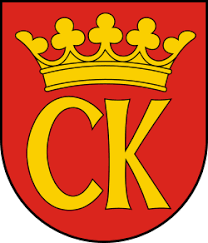 KARTA USŁUG NR GKŚ/38/2019obowiązuje od dnia KARTA USŁUG NR GKŚ/38/2019obowiązuje od dnia Strona 1 z 2